Uddannelsesplan	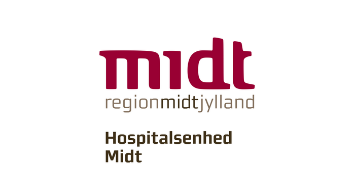 Introduktionssamtale, tværgående specialer – Hospitalsenhed MidtUddannelseslægen har ansvar for at sende uddannelsesplanen til hovedvejleder og uddannelsesansvarlig overlæge med henblik på godkendelse/justeringNavnFødselsdatoStillingAnsættelsesperiodeUddannelseslægens forberedelse til vejledningssamtalen 	Læst målbeskrivelse/uddannelsesprogram og orienteret sig i Uddannelseslæge.dk   	Medbring udviklingsplan fra seneste 360°'s feedback (obs gælder ikke KBU-læger)	Udfylde "baggrund & erfaring" (obs kun stikord)  	CV sendes til hovedvejleder før samtaleCheckliste til vejledningssamtalen(sæt kryds hvis OK)  Introduktionsprogram  Arbejdsplan og skemalægning i afdelingen  Afdelingsinstruks, e-dok, hjemmeside og digitale platforme   Baggrund & erfaring – tag bl.a afsæt i CV Udfyldes af uddannelseslægen før vejledningssamtalen - angiv stikord om evt. behov, udfordringer, særlige fokusområder m.m. Baggrund & erfaring – tag bl.a afsæt i CV Udfyldes af uddannelseslægen før vejledningssamtalen - angiv stikord om evt. behov, udfordringer, særlige fokusområder m.m. Baggrund & erfaring – tag bl.a afsæt i CV Udfyldes af uddannelseslægen før vejledningssamtalen - angiv stikord om evt. behov, udfordringer, særlige fokusområder m.m. Baggrund & erfaring – tag bl.a afsæt i CV Udfyldes af uddannelseslægen før vejledningssamtalen - angiv stikord om evt. behov, udfordringer, særlige fokusområder m.m. Baggrund & erfaring – tag bl.a afsæt i CV Udfyldes af uddannelseslægen før vejledningssamtalen - angiv stikord om evt. behov, udfordringer, særlige fokusområder m.m. Faglige kompetencerFaglige kompetencerFaglige kompetencerFaglige kompetencerFaglige kompetencer1. 	Medicinsk ekspert/lægefaglig:1. 	Medicinsk ekspert/lægefaglig:1. 	Medicinsk ekspert/lægefaglig:1. 	Medicinsk ekspert/lægefaglig:1. 	Medicinsk ekspert/lægefaglig:2. 	Sundhedsfremmer2. 	Sundhedsfremmer2. 	Sundhedsfremmer2. 	Sundhedsfremmer2. 	Sundhedsfremmer3. 	Akademiker/forsker og underviser 3. 	Akademiker/forsker og underviser 3. 	Akademiker/forsker og underviser 3. 	Akademiker/forsker og underviser 3. 	Akademiker/forsker og underviser Organisation – Ledelse - AdministrationOrganisation – Ledelse - AdministrationOrganisation – Ledelse - AdministrationOrganisation – Ledelse - AdministrationOrganisation – Ledelse - Administration4. 	Leder / administrator/organisator4. 	Leder / administrator/organisator4. 	Leder / administrator/organisator4. 	Leder / administrator/organisator4. 	Leder / administrator/organisator5. 	Samarbejder 5. 	Samarbejder 5. 	Samarbejder 5. 	Samarbejder 5. 	Samarbejder Personlige kompetencerPersonlige kompetencerPersonlige kompetencerPersonlige kompetencerPersonlige kompetencer6. 	Kommunikator:6. 	Kommunikator:6. 	Kommunikator:6. 	Kommunikator:6. 	Kommunikator:7. 	Professionel (bl.a. med afsæt i tidligere 360°'s udviklingsplan)7. 	Professionel (bl.a. med afsæt i tidligere 360°'s udviklingsplan)7. 	Professionel (bl.a. med afsæt i tidligere 360°'s udviklingsplan)7. 	Professionel (bl.a. med afsæt i tidligere 360°'s udviklingsplan)7. 	Professionel (bl.a. med afsæt i tidligere 360°'s udviklingsplan)Uddannelsesplan for aktuelle ansættelser- plan for kompetenceudvikling og kompetencegodkendelse - se oversigten i dit uddannelsesprogram og uddannelseslæge.dk Angiv fokusområder frem til næste vejledningssamtaleUddannelsesplan for aktuelle ansættelser- plan for kompetenceudvikling og kompetencegodkendelse - se oversigten i dit uddannelsesprogram og uddannelseslæge.dk Angiv fokusområder frem til næste vejledningssamtaleUddannelsesplan for aktuelle ansættelser- plan for kompetenceudvikling og kompetencegodkendelse - se oversigten i dit uddannelsesprogram og uddannelseslæge.dk Angiv fokusområder frem til næste vejledningssamtaleUddannelsesplan for aktuelle ansættelser- plan for kompetenceudvikling og kompetencegodkendelse - se oversigten i dit uddannelsesprogram og uddannelseslæge.dk Angiv fokusområder frem til næste vejledningssamtaleUddannelsesplan for aktuelle ansættelser- plan for kompetenceudvikling og kompetencegodkendelse - se oversigten i dit uddannelsesprogram og uddannelseslæge.dk Angiv fokusområder frem til næste vejledningssamtaleFaglige kompetencerFaglige kompetencerFaglige kompetencerFaglige kompetencerFaglige kompetencer1. 	Medicinsk ekspert/lægefaglig 1. 	Medicinsk ekspert/lægefaglig 1. 	Medicinsk ekspert/lægefaglig 1. 	Medicinsk ekspert/lægefaglig 1. 	Medicinsk ekspert/lægefaglig Teoretisk: (tidsskrifter, bøger, håndbøger, podcasts, guidelines, kliniske retningslinjer etc.)Teoretisk: (tidsskrifter, bøger, håndbøger, podcasts, guidelines, kliniske retningslinjer etc.)Teoretisk: (tidsskrifter, bøger, håndbøger, podcasts, guidelines, kliniske retningslinjer etc.)Teoretisk: (tidsskrifter, bøger, håndbøger, podcasts, guidelines, kliniske retningslinjer etc.)Teoretisk: (tidsskrifter, bøger, håndbøger, podcasts, guidelines, kliniske retningslinjer etc.)Klinisk: 	 (fokus de kliniske arbejdsfunktioner og opgaver, planlagt færdighedstræning etc.)Klinisk: 	 (fokus de kliniske arbejdsfunktioner og opgaver, planlagt færdighedstræning etc.)Klinisk: 	 (fokus de kliniske arbejdsfunktioner og opgaver, planlagt færdighedstræning etc.)Klinisk: 	 (fokus de kliniske arbejdsfunktioner og opgaver, planlagt færdighedstræning etc.)Klinisk: 	 (fokus de kliniske arbejdsfunktioner og opgaver, planlagt færdighedstræning etc.)Kurser/kongresser: (deltagelse i de obligatoriske generelle og specialespecifikke kurser, evt. deltagelse ikongres, konferencer, webinars, møder mm) – fokus på krav til forberedelse, deltagelse og anvendelse af det lærte i klinisk praksis (transfer)Aftaler om opfølgning (hvornår, hvordan og med hvem)?Kurser/kongresser: (deltagelse i de obligatoriske generelle og specialespecifikke kurser, evt. deltagelse ikongres, konferencer, webinars, møder mm) – fokus på krav til forberedelse, deltagelse og anvendelse af det lærte i klinisk praksis (transfer)Aftaler om opfølgning (hvornår, hvordan og med hvem)?Kurser/kongresser: (deltagelse i de obligatoriske generelle og specialespecifikke kurser, evt. deltagelse ikongres, konferencer, webinars, møder mm) – fokus på krav til forberedelse, deltagelse og anvendelse af det lærte i klinisk praksis (transfer)Aftaler om opfølgning (hvornår, hvordan og med hvem)?Kurser/kongresser: (deltagelse i de obligatoriske generelle og specialespecifikke kurser, evt. deltagelse ikongres, konferencer, webinars, møder mm) – fokus på krav til forberedelse, deltagelse og anvendelse af det lærte i klinisk praksis (transfer)Aftaler om opfølgning (hvornår, hvordan og med hvem)?Kurser/kongresser: (deltagelse i de obligatoriske generelle og specialespecifikke kurser, evt. deltagelse ikongres, konferencer, webinars, møder mm) – fokus på krav til forberedelse, deltagelse og anvendelse af det lærte i klinisk praksis (transfer)Aftaler om opfølgning (hvornår, hvordan og med hvem)?2. 	Sundhedsfremmer2. 	Sundhedsfremmer2. 	Sundhedsfremmer2. 	Sundhedsfremmer2. 	SundhedsfremmerOpgaver og fokusområder: (fx patientundervisning, forebyggelsestiltag, rådgivning og vejledning etc.)Opgaver og fokusområder: (fx patientundervisning, forebyggelsestiltag, rådgivning og vejledning etc.)Opgaver og fokusområder: (fx patientundervisning, forebyggelsestiltag, rådgivning og vejledning etc.)Opgaver og fokusområder: (fx patientundervisning, forebyggelsestiltag, rådgivning og vejledning etc.)Opgaver og fokusområder: (fx patientundervisning, forebyggelsestiltag, rådgivning og vejledning etc.)3. 	Akademiker/forsker og underviser3. 	Akademiker/forsker og underviser3. 	Akademiker/forsker og underviser3. 	Akademiker/forsker og underviser3. 	Akademiker/forsker og underviserUdarbejde udviklingsplan: (tag afsæt i evt. gangværende forskning, udviklings- og forbedringstiltag og drøft nye tiltag herunder evt. deltagelse i forskningstræning guideline arbejde mmMål og aftaler:Udarbejde udviklingsplan: (tag afsæt i evt. gangværende forskning, udviklings- og forbedringstiltag og drøft nye tiltag herunder evt. deltagelse i forskningstræning guideline arbejde mmMål og aftaler:Udarbejde udviklingsplan: (tag afsæt i evt. gangværende forskning, udviklings- og forbedringstiltag og drøft nye tiltag herunder evt. deltagelse i forskningstræning guideline arbejde mmMål og aftaler:Udarbejde udviklingsplan: (tag afsæt i evt. gangværende forskning, udviklings- og forbedringstiltag og drøft nye tiltag herunder evt. deltagelse i forskningstræning guideline arbejde mmMål og aftaler:Udarbejde udviklingsplan: (tag afsæt i evt. gangværende forskning, udviklings- og forbedringstiltag og drøft nye tiltag herunder evt. deltagelse i forskningstræning guideline arbejde mmMål og aftaler:Udvikling i rollen som klinisk vejleder evt. hovedvejleder – fokus på supervision, feedback og kompetencevurdering Opgaver, mål og fokusområder (konkrete opgaver og ansvar i afdelingen fx ift. medicinstuderende mm)Udvikling i rollen som klinisk vejleder evt. hovedvejleder – fokus på supervision, feedback og kompetencevurdering Opgaver, mål og fokusområder (konkrete opgaver og ansvar i afdelingen fx ift. medicinstuderende mm)Udvikling i rollen som klinisk vejleder evt. hovedvejleder – fokus på supervision, feedback og kompetencevurdering Opgaver, mål og fokusområder (konkrete opgaver og ansvar i afdelingen fx ift. medicinstuderende mm)Udvikling i rollen som klinisk vejleder evt. hovedvejleder – fokus på supervision, feedback og kompetencevurdering Opgaver, mål og fokusområder (konkrete opgaver og ansvar i afdelingen fx ift. medicinstuderende mm)Udvikling i rollen som klinisk vejleder evt. hovedvejleder – fokus på supervision, feedback og kompetencevurdering Opgaver, mål og fokusområder (konkrete opgaver og ansvar i afdelingen fx ift. medicinstuderende mm)Undervisningsopgaver under aktuelle ansættelse: (husk aftale om feedback og kompetencevurdering på rollen som underviser/formidler min. 1 gang)Dato:                          evt. emne:Undervisningsopgaver under aktuelle ansættelse: (husk aftale om feedback og kompetencevurdering på rollen som underviser/formidler min. 1 gang)Dato:                          evt. emne:Undervisningsopgaver under aktuelle ansættelse: (husk aftale om feedback og kompetencevurdering på rollen som underviser/formidler min. 1 gang)Dato:                          evt. emne:Undervisningsopgaver under aktuelle ansættelse: (husk aftale om feedback og kompetencevurdering på rollen som underviser/formidler min. 1 gang)Dato:                          evt. emne:Undervisningsopgaver under aktuelle ansættelse: (husk aftale om feedback og kompetencevurdering på rollen som underviser/formidler min. 1 gang)Dato:                          evt. emne:Organisation – Ledelse - AdministrationOrganisation – Ledelse - AdministrationOrganisation – Ledelse - AdministrationOrganisation – Ledelse - AdministrationOrganisation – Ledelse - Administration4. 	Leder / administrator/organisator4. 	Leder / administrator/organisator4. 	Leder / administrator/organisator4. 	Leder / administrator/organisator4. 	Leder / administrator/organisatorOpgaver, mål og fokusområder: (administrative og/eller organisatoriske opgaver fx ledelse af mødefora/konferencer inkl. MDT, etc.) Opgaver, mål og fokusområder: (administrative og/eller organisatoriske opgaver fx ledelse af mødefora/konferencer inkl. MDT, etc.) Opgaver, mål og fokusområder: (administrative og/eller organisatoriske opgaver fx ledelse af mødefora/konferencer inkl. MDT, etc.) Opgaver, mål og fokusområder: (administrative og/eller organisatoriske opgaver fx ledelse af mødefora/konferencer inkl. MDT, etc.) Opgaver, mål og fokusområder: (administrative og/eller organisatoriske opgaver fx ledelse af mødefora/konferencer inkl. MDT, etc.) 5. 	Samarbejder 5. 	Samarbejder 5. 	Samarbejder 5. 	Samarbejder 5. 	Samarbejder Opgaver, mål og fokusområder: (fx tværfaglige konferencer inkl. MDT & møder, teamsamarbejde, indsatsområder fra tidligere 360°'s feedback etc.)Opgaver, mål og fokusområder: (fx tværfaglige konferencer inkl. MDT & møder, teamsamarbejde, indsatsområder fra tidligere 360°'s feedback etc.)Opgaver, mål og fokusområder: (fx tværfaglige konferencer inkl. MDT & møder, teamsamarbejde, indsatsområder fra tidligere 360°'s feedback etc.)Opgaver, mål og fokusområder: (fx tværfaglige konferencer inkl. MDT & møder, teamsamarbejde, indsatsområder fra tidligere 360°'s feedback etc.)Opgaver, mål og fokusområder: (fx tværfaglige konferencer inkl. MDT & møder, teamsamarbejde, indsatsområder fra tidligere 360°'s feedback etc.)Personlige kompetencerPersonlige kompetencerPersonlige kompetencerPersonlige kompetencerPersonlige kompetencer6. 	Kommunikator 6. 	Kommunikator 6. 	Kommunikator 6. 	Kommunikator 6. 	Kommunikator Opgaver, mål og fokusområder: (fx supervision af samtaler med kolleger og samarbejdspartnere, skriftlig kommunikation, fremlæggelse under konferencer etc.)Opgaver, mål og fokusområder: (fx supervision af samtaler med kolleger og samarbejdspartnere, skriftlig kommunikation, fremlæggelse under konferencer etc.)Opgaver, mål og fokusområder: (fx supervision af samtaler med kolleger og samarbejdspartnere, skriftlig kommunikation, fremlæggelse under konferencer etc.)Opgaver, mål og fokusområder: (fx supervision af samtaler med kolleger og samarbejdspartnere, skriftlig kommunikation, fremlæggelse under konferencer etc.)Opgaver, mål og fokusområder: (fx supervision af samtaler med kolleger og samarbejdspartnere, skriftlig kommunikation, fremlæggelse under konferencer etc.)Dokumenteret supervision og kompetencevurdering ved konferencer:Dokumenteret supervision og kompetencevurdering ved konferencer:Dokumenteret supervision og kompetencevurdering ved konferencer:Senest den:Senest den:Dokumenteret supervision og kompetencevurdering af kollegial samtale eller rådgivningssamtale:Dokumenteret supervision og kompetencevurdering af kollegial samtale eller rådgivningssamtale:Dokumenteret supervision og kompetencevurdering af kollegial samtale eller rådgivningssamtale:Senest den:Senest den:7. 	Professionel – adfærd, holdninger, integration af alle 7 lægeroller 7. 	Professionel – adfærd, holdninger, integration af alle 7 lægeroller 7. 	Professionel – adfærd, holdninger, integration af alle 7 lægeroller 7. 	Professionel – adfærd, holdninger, integration af alle 7 lægeroller 7. 	Professionel – adfærd, holdninger, integration af alle 7 lægeroller Mål for udvikling under aktuelle ansættelse: (her inddrages udviklingsplanen fra tidligere 360°'s feedback)Mål for udvikling under aktuelle ansættelse: (her inddrages udviklingsplanen fra tidligere 360°'s feedback)Mål for udvikling under aktuelle ansættelse: (her inddrages udviklingsplanen fra tidligere 360°'s feedback)Mål for udvikling under aktuelle ansættelse: (her inddrages udviklingsplanen fra tidligere 360°'s feedback)Mål for udvikling under aktuelle ansættelse: (her inddrages udviklingsplanen fra tidligere 360°'s feedback)Hvilken måned laves 360°'s feedback:  ________________________	____________Navn på 360°'s feedback facilitator:  __________________________________________Hvilken måned laves 360°'s feedback:  ________________________	____________Navn på 360°'s feedback facilitator:  __________________________________________Hvilken måned laves 360°'s feedback:  ________________________	____________Navn på 360°'s feedback facilitator:  __________________________________________Hvilken måned laves 360°'s feedback:  ________________________	____________Navn på 360°'s feedback facilitator:  __________________________________________Hvilken måned laves 360°'s feedback:  ________________________	____________Navn på 360°'s feedback facilitator:  __________________________________________Karriereplaner – overvejelser om speciale og karriere – hvordan kan de fremmes?  
(plan for hvordan valg af speciale eller profilering inden for specialet kan afklares nærmere fx.: samtale med UAO/UA-LO i eget eller andet speciale afdeling, muligheder for at afprøve en ønsket funktion eller besøge andet speciale, tanker om profilering/subspecialisering mm)Karriereplaner – overvejelser om speciale og karriere – hvordan kan de fremmes?  
(plan for hvordan valg af speciale eller profilering inden for specialet kan afklares nærmere fx.: samtale med UAO/UA-LO i eget eller andet speciale afdeling, muligheder for at afprøve en ønsket funktion eller besøge andet speciale, tanker om profilering/subspecialisering mm)Karriereplaner – overvejelser om speciale og karriere – hvordan kan de fremmes?  
(plan for hvordan valg af speciale eller profilering inden for specialet kan afklares nærmere fx.: samtale med UAO/UA-LO i eget eller andet speciale afdeling, muligheder for at afprøve en ønsket funktion eller besøge andet speciale, tanker om profilering/subspecialisering mm)Karriereplaner – overvejelser om speciale og karriere – hvordan kan de fremmes?  
(plan for hvordan valg af speciale eller profilering inden for specialet kan afklares nærmere fx.: samtale med UAO/UA-LO i eget eller andet speciale afdeling, muligheder for at afprøve en ønsket funktion eller besøge andet speciale, tanker om profilering/subspecialisering mm)Karriereplaner – overvejelser om speciale og karriere – hvordan kan de fremmes?  
(plan for hvordan valg af speciale eller profilering inden for specialet kan afklares nærmere fx.: samtale med UAO/UA-LO i eget eller andet speciale afdeling, muligheder for at afprøve en ønsket funktion eller besøge andet speciale, tanker om profilering/subspecialisering mm)OPSAMLING – Uddannelseslægens opgaver;OPSAMLING – Uddannelseslægens opgaver;OPSAMLING – Uddannelseslægens opgaver;OPSAMLING – Uddannelseslægens opgaver;OPSAMLING – Uddannelseslægens opgaver;OPSAMLING – Hovedvejleders opgaver:OPSAMLING – Hovedvejleders opgaver:OPSAMLING – Hovedvejleders opgaver:OPSAMLING – Hovedvejleders opgaver:OPSAMLING – Hovedvejleders opgaver:Næste vejledningssamtale er planlagt til:Næste vejledningssamtale er planlagt til:Næste vejledningssamtale er planlagt til:Næste vejledningssamtale er planlagt til:Næste vejledningssamtale er planlagt til:DatoUdd.lægeHovedvejlederHovedvejlederUAO/UA-LO